CONTENIDO1	Objetivo del Documento	22	Abreviaturas y definiciones	23	Referencias	24	objetivos y alcances del sistema de evaluación de tic:	35	Elementos del sistema y sus interrelaciones	36	Insumos, productos, proveedores y clientes del sistema	37	Indicadores básicos y específicos para la operación del Sistema y la entrega de datos al proceso OSGP y demás procesos del manual	38	Bitácora de Control de Cambios	4Objetivo del DocumentoDocumentar las metas establecidas por la STIC se establece el siguiente esquema de medición por medio de los siguientes indicadores.Abreviaturas y definicionesReferenciasobjetivos y alcances del sistema de evaluación de tic:[Se deben definir los objetivos específicos que debe cumplir el sistema como elemento de monitoreo y seguimiento de los procesos y sus entregables así como de los servicios que los proyectos producen y de su posterior operación.]Elementos del sistema y sus interrelacionesInsumos, productos, proveedores y clientes del sistemaIndicadores básicos y específicos para la operación del Sistema y la entrega de datos al proceso OSGP y demás procesos del manual[Los indicadores básicos que plantea cada proceso del manual son los que deben ser tomados como el fundamento para la operación articulada del Sistema de evaluación de TIC, no debe perderse de vista que son el insumo al proceso OSGP, para la verificación del desempeño de los procesos y la instrumentación de acciones de mejora. En este apartado deberán anotarse y reconfirmarse los insumos de cada indicador, su periodicidad, calidad y entrega oportuna.] [Asimismo, para complementar el Sistema de evaluación de TIC, deberán integrarse los indicadores propios de los servicios que provee , y otros adicionales que considere. Para el caso de los servicios de TIC, deberán tomarse los indicadores de los niveles de servicio y su cumplimiento, incluyendo los de calidad.][Deberá relacionarse en este apartado la documentación de soporte elaborada para los indicadores específicos y anexarse al presente documento, con fines de consulta, revisión y actualización.]Bitácora de Control de Cambios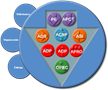 Abreviación o definiciónDescripción[Siglas, abreviaciones o acrónimos][Escribir una breve descripción y/o significado]Nombre del documentoDescripción y ubicación del documento[Nombre del o los documentos que a los que se hace referencia a los largo del llenado de este formato][Escribir una breve descripción del documento así como su ubicación física o lógica][Se deberá construir  un diagrama que muestre los elementos del Sistema de evaluación, considerando los procesos que definen el desempeño de  y de los servicios que provee, para el caso de las interrelaciones, deberá ser con base en los diagramas de flujo de información y llegando a la cobertura total de indicadores de , esto es, los adicionales a los que definen los procesos del manual.][Relacionar en este apartado los diagramas construidos y anexar los diagramas construidos.][Los insumos, productos, proveedores y clientes del sistema deberán esquematizan mediante una matriz o diagrama PEPSU, de modo, que el personal de  pueda identificar de inmediato sus compromisos, tiempos de entrega de datos (insumos) de acuerdo a los roles de los diversos procesos en los que intervenga.]RevisiónDescripción del Cambio Fecha de evaluaciónAprobadorAceptado
 /RechazadoFecha de aplicación01Actualización de la Imagen InstitucionalJUN 15Mtra. Ma. De Lourdes Zaldívar MartínezAceptadoJUN 1502Transición del SGC de la Norma ISO 9001:2008 a la Norma ISO 9001:2015Revisión de contenidos y actualización de encabezadosMAY 18M. en I. María Isabel Garrido GalindoAceptadoMAY 1803Actualización de ImagenInstitucionalDIC 20M. en I. María Isabel Garrido GalindoAceptadoDIC 20